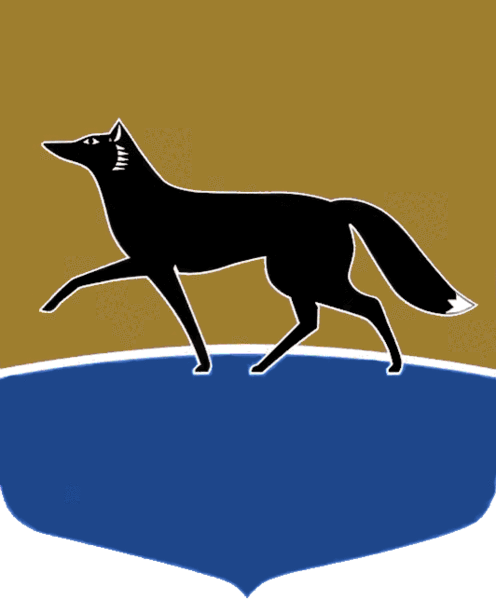 Принято на заседании Думы 30 июня 2020 года№ 606-VI ДГО внесении изменения в решение Думы города от 03.05.2011 
№ 20-V ДГ «Об Уставной комиссии»В целях совершенствования муниципальных правовых актов, руководствуясь статьёй 78 Устава муниципального образования городской округ город Сургут Ханты-Мансийского автономного округа – Югры, 
Дума города РЕШИЛА:1.	Внести в решение Думы города от 03.05.2011 № 20-V ДГ 
«Об Уставной комиссии» (в редакции от 01.11.2018 № 342-VI ДГ) изменение, дополнив статью 3 приложения 1 к решению частью 6.1 следующего содержания:«6.1. По решению председателя Уставной комиссии решения Уставной комиссии принимаются посредством заочного голосования, путём письменного опроса мнения членов Уставной комиссии или с использованием видеосвязи в следующих случаях:1)	невозможность очного проведения заседания Уставной комиссии;2)	невозможность присутствия на заседании Уставной комиссии необходимого для его правомочности числа членов Уставной комиссии
по уважительным причинам;3)	необходимость в кратчайшие сроки принять решение Уставной комиссии».2.	Настоящее решение распространяется на правоотношения, возникшие с 01.03.2020.Председатель Думы города						Н.А. Красноярова«06» июля 2020 г.